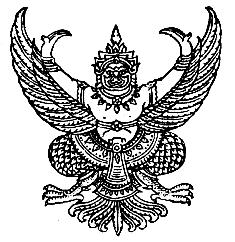                                                ประกาศองค์การบริหารส่วนตำบลบ้านเนิน        เรื่อง   ประกาศผู้ชนะการจัดซื้อจัดจ้างหรือผู้ที่ได้รับการคัดเลือกและสาระสำคัญของสัญญาหรือข้อตกลงเป็นหนังสือ                                              ประจำไตรมาสที่  4  (เดือน กรกฏาคม – กันยายน  2563  )				...................................................		ตามพระราชบัญญัติการจัดซื้อจัดจ้างและการบริหารพัสดุภาครัฐ มาตรา 66  วรรคหนึ่ง ประกอบมาตรา 98 บัญญัติให้หน่วยงานของรัฐประกาศผลผู้ชนะการจัดซื้อจัดจ้างหรือให้ผู้ได้รับการคัดเลือกและสาระสำคัญของสัญญาหรือข้อตกลงเป็นหนังสือ ในระบบเครือข่ายสารสนเทศของกรมบัญชีกลาง  และหน่วยงานของรัฐตามหลักเกณฑ์และวิธีการที่กรมบัญชีกลาง กำหนด นั้น		องค์การบริหารส่วนตำบลบ้านเนิน อำเภอเชียรใหญ่  จังหวัดนครศรีธรรมราช  จึงขอประกาศผลการจัดซื้อจัดจ้างหรือผู้ที่ได้รับการคัดเลือกและสาระสำคัญของสัญญาหรือข้อตกลงเป็นหนังสือ ตามเอกสารแนบท้ายนี้					ประกาศ  ณ  วันที่  27   ตุลาคม   พ.ศ.  2563						  (นายประดิษฐ์  แย้มอิ่ม)					   นายกองค์การบริหารส่วนตำบลบ้านเนินรายละเอียดแนบท้ายประกาศผลผู้ชนะการจัดซื้อจัดจ้างหรือผู้ได้รับการคัดเลือกและเป็นสาระสำคัญของสัญญาหรือข้อตกลงเป็นหนังสือประจำไตรมาสที่ 4  (เดือน  กรกฎาคม – กันยายน  2563)องค์การบริหารส่วนตำบลบ้านเนิน   อำเภอเชียรใหญ่   จังหวัดนครศรีธรรมราชรายละเอียดแนบท้ายประกาศผลผู้ชนะการจัดซื้อจัดจ้างหรือผู้ได้รับการคัดเลือกและเป็นสาระสำคัญของสัญญาหรือข้อตกลงเป็นหนังสือประจำไตรมาสที่ ๔ (กรกฎาคม – กันยายน 2563)องค์การบริหารส่วนตำบลบ้านเนิน   อำเภอเชียรใหญ่   จังหวัดนครศรีธรรมราช                                                รวมเป็นเงินทั้งสิ้น                710,633.- บาท*หมายเหตุ  :       1. หมายถึง  การจัดซื้อจัดจ้างตามหนังสือกรมบัญชีกลาง ด่วนที่สุด  ที่ กค 0405/ว 322  ลงวันที่  24  สิงหาคม 2560  (ไม่เกิน 100,000 บาท)		2.หมายถึง การจัดซื้อจัดจ้างตามระเบียบฯข้อ 79 วรรคสอง (เร่งด่วน โดยมิได้คาดหมายไว้ก่อน)		3. หมายถึง การจัดซื้อจัดจ้างตามหนังสือคณะกรรมการวินิจฉัยปัญหาการจัดซื้อจัดจ้างและการบริหารพัสดุภาครัฐ ด่วนที่สุด ที่ กค (กวจ) 0405.2/ว 119  ลงวันที่ 9 มีนาคม 2561 (ค่าใช้จ่ายในการฝึกอบรม)		4. หมายถึง การจัดซื้อจัดจ้างกรณีอื่นๆ นอกเหนือจาก 1-3 (บุคคลธรรมดา ,น้ำมันเชื้อเพลิง ฯลฯ) รายละเอียดแนบท้ายประกาศผลผู้ชนะการจัดซื้อจัดจ้างหรือผู้ได้รับการคัดเลือกและเป็นสาระสำคัญของสัญญาหรือข้อตกลงเป็นหนังสือประจำไตรมาสที่ 4 (กรกฎาคม – กันยายน 2563)องค์การบริหารส่วนตำบลบ้านเนิน   อำเภอเชียรใหญ่   จังหวัดนครศรีธรรมราชหมายเหตุ  :       1. หมายถึง  การจัดซื้อจัดจ้างตามหนังสือกรมบัญชีกลาง ด่วนที่สุด  ที่ กค 0405/ว 322  ลงวันที่  24  สิงหาคม 2560  (ไม่เกิน 100,000 บาท)		2.หมายถึง การจัดซื้อจัดจ้างตามระเบียบฯข้อ 79 วรรคสอง (เร่งด่วน โดยมิได้คาดหมายไว้ก่อน)		3. หมายถึง การจัดซื้อจัดจ้างตามหนังสือคณะกรรมการวินิจฉัยปัญหาการจัดซื้อจัดจ้างและการบริหารพัสดุภาครัฐ ด่วนที่สุด ที่ กค (กวจ) 0405.2/ว 119  ลงวันที่ 9 มีนาคม 2561 (ค่าใช้จ่ายในการฝึกอบรม)		4. หมายถึง การจัดซื้อจัดจ้างกรณีอื่นๆ นอกเหนือจาก 1-3 (บุคคลธรรมดา ,น้ำมันเชื้อเพลิง ฯลฯ) ลำดับที่เลขที่ผู้เสียภาษีชื่อผู้ประกอบการรายการพัสดุที่จัดซื้อจัดจ้างจำนวนเงินรวมที่จัดซื้อจัดจ้างเอกสารอ้างอิงเอกสารอ้างอิงเหตุผลสนับสนุนลำดับที่เลขที่ผู้เสียภาษีชื่อผู้ประกอบการรายการพัสดุที่จัดซื้อจัดจ้างจำนวนเงินรวมที่จัดซื้อจัดจ้างวันที่เลขที่เหตุผลสนับสนุน1.2.3.4.5.6.7.8.9.10.11.12.13.14.15.16.1738006002006790105542091554080355400109308035540010930803554001093180510000132238002000781593800600069327380060025226138006004674891809900212178380060006932709355520000151800600127371180990021217838099005887513809900588751พรพิพัฒน์วัสดุก่อสร้างบ แมรี่ แอนด์ แดรี่ จำกัดหจก.ณัฐการการพิมพ์หจก.ณัฐการการพิมพ์หจก.ณัฐการการพิมพ์นางสาวนาฏยา เรืองศรีส การสื่อสารเชียรใหญ่การพิมพ์นางสาววิไลวรรณ สุคันธเมศนายวิทย์  ไตรบุญเอสพี คอมพิวเตอร์เชียรใหญ่การพิมพ์บ เกสรพลาสติกอุตสาหกรรฯอู่สุเทพเซอร์วิสเอสพี คอมพิวเตอร์บูรพาเครื่องเขียนบูรพาเครื่องเขียนจัดซื้อวัสดุหินคลุกจำนวน 180 ลบม.จัดซื้ออาหารเสริมนมโรงเรียนจ้างทำป้ายไวนิลพระบรมฉายาลักษณ์ ร.10จ้างทำป้ายไวนิลพระบรมฉายาลักษณ์ ร.10จ้างทำป้ายไวนิลประชาสัมพันธ์ภาษีจ้างเหมาธุรการกองคลังจัดซื้อแก้สหุงต้มจ้างพิมพ์วุฒิบัตรจ้างประกอปอาหารว่าง กลางวัน,และเครื่องดื่มจ้างตกแต่งสถานที่ฝึกอบรมจิตอาสาภัยพิบัติฯจัดจ้างซ่อมเครื่องคอมพิวเตอร์ (กองคลัง)จัดจ้างถ่ายเอกสารเชิญประชุมสภาจัดซื้อถังรองรับขยะตามโครงการคัดแยกขยะจ้างซ่อมรถฟาร์มแทรกเตอร์จ้างซ่อมคอมพิวเตอร์สำนักงานปลัดจัดซื้อวัสดุงานบ้านงานครัว(สำนักงานปลัด)จัดซื้อวัสดุสำนักงาน (กองช่าง)86,400.-138,414.-16,128.-2,016.-9,800.-20,322.-8,100.-2,220.-45,000.-2,000.-1,800.-1,522.50.-50,400.-4,800.-1,300.-6,730.-8,445.-1 ก.ค.25638 ก.ค.256315  ก.ค.256315  ก.ค.256317  ก.ค.256320  ก.ค.256321 ก.ค.256324 ก.ค.256329 ก.ค.256329 ก.ค.25637 ส.ค. 25637  ส.ค.25637 ส.ค.256320 ส.ค.256321 ส.ค.256324 ส.ค.256326 ส.ค.256329/256330/256355/256356/256357/256358/256331/256360/256362/256363/256364/256365/256332/256367/256368/256333/256334/256311111111111111111ลำดับที่เลขที่ผู้เสียภาษีชื่อผู้ประกอบการรายการพัสดุที่จัดซื้อจัดจ้างจำนวนเงินรวมที่จัดซื้อจัดจ้างเอกสารอ้างอิงเอกสารอ้างอิงเหตุผลสนับสนุนลำดับที่เลขที่ผู้เสียภาษีชื่อผู้ประกอบการรายการพัสดุที่จัดซื้อจัดจ้างจำนวนเงินรวมที่จัดซื้อจัดจ้างวันที่เลขที่เหตุผลสนับสนุน18.19.20.21.22.23.24.25.26.27.38099005887511809900214781809900214783809900588751180990064921738006000693273800990021237918099006492173800600693273801200668267บูรพาเครื่องเขียนเอส พี คอมพิวเตอร์ เอส พี คอมพิวเตอร์บูรพาเครื่องเขียนบ่อล้อไวนิลเชียรใหญ่การพิมพ์น.ส.นรีกานต์ แซ่ลี้บ่อล้อไวนิลเชียรใหญ่การพิมพ์หจก. พ.พรพิพัฒน์การโยธาจัดซื้อวัสดุสำนักงาน (กองช่าง)จัดซื้อ ดรัมซัมซุง ของกองคลังจัดซื้อแป้นพิมพ์คอมพิวเตอร์จัดซื้อวัสดุสำนักงาน (กองคลัง)จัดจ้างทำป้ายไวนิลฝึกอบรมจิตอาสาภัยพิบัติจ้างถ่ายเอกสารเชิญประชุมสภาฯจ้างเหมารถทัวร์โครงการเพิ่มประสิทธิภาพผู้สูงอายุจัดจ้างทำป้ายไวนิลโครงการเพิ่มประสิทธิภาพฯจัดจ้างถ่ายเอกสารเชิญประชุมสภาฯจัดซื้อวัสดุหินคลุก ,หินผ่านตะแกรง6,490.-4,840.-840.-39,836.-432.-245.-56,000360.-93,000.-192.50.-93,000.-3 ก.ย.256322 ก.ย.256322 ก.ย.256322 ก.ย.256323 ก.ย.256324 ก.ย. 256325 ก.ย. 256325 ก.ย. 256325 ก.ย.256330 ก.ย.256330 ก.ย.256335/256336/256337/6338/256371/256372/256373/256374/256375/256376/256338/256311111111111ลำดับที่เลขที่ผู้เสียภาษีชื่อผู้ประกอบการรายการพัสดุที่จัดซื้อจัดจ้างจำนวนเงินรวมที่จัดซื้อจัดจ้างเอกสารอ้างอิงเอกสารอ้างอิงเหตุผลสนับสนุนลำดับที่เลขที่ผู้เสียภาษีชื่อผู้ประกอบการรายการพัสดุที่จัดซื้อจัดจ้างจำนวนเงินรวมที่จัดซื้อจัดจ้างวันที่เลขที่เหตุผลสนับสนุน